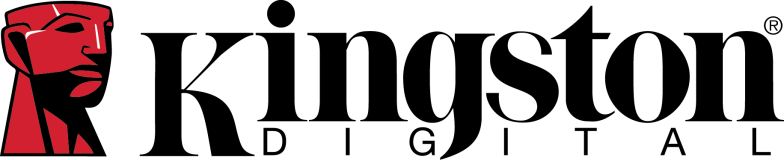 Kingston Digital představuje novou čtečku paměťových karet microSD s rozhraním USB typu CMobileLite Duo 3C je ideální pro zařízení s portem USB typu CKompaktní čtečka karet microSD má dvojí rozhraní a funguje s porty USB typu A i typu CPraha, Česká republika – 17. července 2017 – Kingston Digital Europe Co LLP, vyrábějící produkty typu flash jako dceřiná společnost Kingston Technology Company, Inc., největšího nezávislého výrobce paměťových produktů na světě, dnes oznámila uvedení nové čtečky paměťových karet MobileLite Duo 3C. Tato čtečka karet microSD má dvojí rozhraní, aby mohla fungovat jak s porty USB typu A, tak typu C, jakkoli primárně byla vyvinuta pro zařízení s rozhraním USB typu C.Čtečka paměťových karet MobileLite Duo 3C splňuje specifikace USB 3.1 Gen 1 (USB 3.0) a nabízí vysoké rychlosti přenosu dat pro rychlý přesun nebo ukládání videí, fotografií a jiných objemných souborů. Umí číst karty s formáty microSD/SDHC/SDXC, UHS-I a podporuje moderní karty s nejvyššími rychlostmi. Čtečka MobileLite Duo 3C je malá, má kovové pouzdro a snadno se vejde do batohu, kabelky nebo kapsy, takže může být vždy po ruce.„MobileLite Duo 3C je všestranná čtečka paměťových karet pro nová i starší zařízení, protože umí pracovat rozhraním USB typu C i typu A,“ řekla Valentina Vitolo, ředitelka divize zařízení typu flash společnosti Kingston®. „Rozhraní USB typu C získává stále větší oblibu a naše nová čtečka je ideální pro osobní i profesionální použití. Teď ji díky odolnému a lehkému provedení můžete mít s sebou všude, kde ji budete potřebovat.“Čtečka paměťových karet MobileLite Duo 3C má dvouletou záruku, bezplatnou technickou podporu a vyznačuje se vyhlášenou spolehlivostí značky Kingston. Podrobnější informace můžete získat na adrese www.kingston.com.Vlastnosti a technické údaje čtečky paměťových karet Kingston MobileLite Duo 3C:Dvojí rozhraní: Funguje ve spojení se staršími i novými zařízeními díky rozhraním USB-A a USB-CKompaktní provedení: Lehké řešení pro ukládání dat, které snadno strčíte do kapsy nebo hodíte do batohu.Odolnost pro spolehlivé přenášení: Díky kovovému pouzdru můžete mít čtečku s sebou kdekoli se bude něco dít.Podpora rozhraní USB 3.1 Gen 1 (USB 3.0)1: Fotografie a videa stáhnete rychle a o to dříve je můžete sdílet online.Rozměry: 43 mm x 18 mm x 11 mmPodporované formáty paměťových karet: microSD/microSDHC, UHS-I/microSDXC UHS-IProvozní teploty: 0°C až 60°CTeplota pro skladování: -20°C až 70°CZáruka: dvouletá záruka s bezplatnou technickou podporou1 Pro dosažení výkonových parametrů podle USB 3.1 Gen 1 je nutné čtečku použít ve spojení s hostitelským zařízením s portem USB 3.0 nebo 3.1.Další informace o společnosti Kingston můžete najít zde:YouTube: 	http://www.youtube.com/kingstontechmemoryFacebook: 	http://www.facebook.com/kingstontechnologyeurope Twitter: 	http://twitter.com/#!/kingstontech Instagram: 	https://www.instagram.com/kingstontechnologyLinkedIn: 	http://www.linkedin.com/company/kingstonO společnosti Kingston Digital, Inc.Kingston Digital, Inc. („KDI“), zajišťující výrobu a distribuci pamětí typu flash, je dceřinou společností Kingston Technology Company, Inc., největšího nezávislého výrobce paměťových produktů na světě. KDI byla založena v roce 2008 a její sídlo je v kalifornském Fountain Valley ve Spojených státech. Další informace můžete získat na telefonním čísle +44 (0)1932 738888 nebo na internetové adrese www.kingston.comKingston a logo Kingston jsou registrované ochranné známky společnosti Kingston Technology Corporation. Všechna práva jsou vyhrazena. Veškeré ostatní ochranné známky mohou být majetkem příslušných oprávněných vlastníků.Kontakty pro média:#  #  #Operační systém USB 2.0USB 3.0/USB 3.1Windows® 10, 8.1, 8, 7 (SP1)AnoAnoMac OS (v.10.9.x +)AnoAnoLinux (v. 2.6x +)AnoAnoChromeAnoAnoGiuliana FantiniJiří OlšanskýKingston Technology Co LLPTAKTIQ COMMUNICATIONS s.r.o.+44 (0) 1932 738888, linka 880+420 605 576 320 gfantini@kingston.eu jiri.olsansky@taktiq.com